občinaprevalje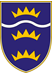 OBČINA PREVALJE , Trg 2a , Si 2391 Prevaljetel. (02) 824 61 00, e-pošta:  obcina@prevalje.siŠtevilka: 032-0012/2021Datum: 13.04.2022OBČINA PREVALJEOBČINSKI SVETZADEVA:	PREDLOG SKLEPA O DOPOLNITVI SKLEPA O DOLOČITVI NAJEMNIN V OBČINI PREVALJE ZA LETO 2022PREDLAGATELJ: 		Župan Občine Prevalje.Obrazložitev: 	Občina Prevalje uredila Kozolec na Poljani. Ker se pojavlja vedno večja potreba po uporabi Kozolca na Poljani s strani raznih komercialnih organizatorjev, je občina pripravila osnutek cen uporabe za Kozolec na Poljani. Predlagamo naslednje višine uporabnin: Predlog sklepa: 		Župan Občine Prevalje predlaga občinskemu svetu Občine Prevalje v sprejem naslednji 			Sklep:				Občinski svet Občine Prevalje sprejme Sklep o dopolnitvi Sklepa o določitvi najemnin v Občini Prevalje za leto 2022.			Sklep se objavi v Uradnem glasilu slovenskih občin.Župan Občine Prevalje     dr. Matic TASIČII. BESEDILO SKLEPANa podlagi 29. člena Zakona o lokalni samoupravi (Uradni list RS, št. 94/07 – uradno prečiščeno besedilo, 76/08, 79/09, 51/10, 40/12 – ZUJF, 14/15 – ZUUJFO, 11/18 – ZSPDSLS-1, 30/18, 61/20 – ZIUZEOP-A in 80/20 – ZIUOOPE) in na podlagi 17. člena Statuta Občine Prevalje (Uradno glasilo slovenskih občin, št. 70/2015)Zakon o lokalni samoupravi (Uradni list RS, št. 94/07 – uradno prečiščeno besedilo, 76/08, 79/09, 51/10, 40/12 – ZUJF, 14/15 – ZUUJFO in 76/16 – odl. US)   je Občinski svet Občine Prevalje na __ redni seji dne ______ sprejel SKLEP O DOPOLNITVISKLEPA O DOLOČITVI NAJEMNINZA LETO 2022I.Sklep o določitvi najemnin za leto 2022 (Uradno glasilo slovenskih občin št. 64/2021) se v I. točki, doda nova  tabela št. 6, ki se glasi:II.Sklep se objavi v Uradnem glasilu slovenskih občin, začne veljati naslednji dan po objavi.Številka: 032-0008-3/2017-19Datum: ____________Župan Občine PrevaljeDr. Matija TASIČ, l.r.Za družabne prireditve z gostinsko ponudbo 400,00 EUR/prireditevZa kulturne, športne in druge prireditve ter združevanja        (koncerti, gledališke predstave oz. združevanja, recitale, proslave, tekmovanja, predstavitve umetniških del, srečanja zaposlenih, sprejemi, obdarovanja, prodajni sejmi, predavanja ipd.)50,00 EUR/uroRekreativni nameni (joga, razni tečaji, ipd.) 20,00 EUR/uroZa humanitarne namene4,00 EUR/uroZa druge namene, ki niso razvrščeni drugje50,00 EUR/uro6. NAJEM KOZOLCA NA POLJANIZa družabne prireditve z gostinsko ponudbo 400,00 EUR/prireditevZa kulturne, športne in druge prireditve ter združevanja        (koncerti, gledališke predstave oz. združevanja, recitale, proslave, tekmovanja, predstavitve umetniških del, srečanja zaposlenih, sprejemi, obdarovanja, prodajni sejmi, predavanja ipd.)50,00 EUR/uroRekreativni nameni (joga, razni tečaji, ipd.) 20,00 EUR/uroZa humanitarne namene4,00 EUR/uroZa druge namene, ki niso razvrščeni drugje50,00 EUR/uro